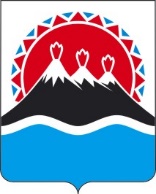 МИНИСТЕРСТВО ЭКОНОМИЧЕСКОГО РАЗВИТИЯ КАМЧАТСКОГО КРАЯПРИКАЗг. Петропавловск-КамчатскийВ соответствии с распоряжением Правительства Камчатского края от 27.09.2010 № 457-РП ПРИКАЗЫВАЮ:Установить норматив стоимости строительства одного квадратного метра жилья на территории муниципальных районов в Камчатском крае, используемой при расчете размера субсидий бюджетам муниципальных образований в Камчатском крае на оказание финансовой поддержки при исполнении расходных обязательств по строительству жилья, предоставляемого гражданам, проживающим на сельских территориях, по договору найма жилого помещения на уровне показателя средней рыночной стоимости одного квадратного метра общей площади жилого помещения, утверждаемого приказом Министерства строительства и жилищно-коммунального хозяйства Российской Федерации для Камчатского края на соответствующий период очередного финансового года.Утвердить Методику определения средней рыночной стоимости одного квадратного метра общей площади жилья в сельской местности на территории муниципальных районов в Камчатском крае, используемой при расчете размера субсидий бюджетам муниципальных образований в Камчатском крае на оказание финансовой поддержки при исполнении расходных обязательств по приобретению жилья, предоставляемого гражданам, проживающим на сельских территориях, по договору найма жилого помещения согласно приложению.   Отделу государственных программ ежегодно осуществлять расчет и подготовку приказа Минэкономразвития Камчатского края об установлении стоимости одного квадратного метра общей площади жилья в сельской местности на территории муниципальных районов в Камчатском крае. Копию приказа направлять в Министерство сельского хозяйства, пищевой и перерабатывающей промышленности Камчатского края.Признать утратившими силу:Приказ Минэкономразвития Камчатского края «Об утверждении Методики определения средней рыночной стоимости 1 кв. метра общей площади жилого помещения в сельской местности на территории муниципальных районов в Камчатском крае, используемой при расчете размера социальных выплат на строительство (приобретение) жилого помещения гражданам Российской Федерации, проживающим в сельской местности, в том числе молодым семьям и молодым специалистам, проживающим и работающим на селе либо изъявившим желание переехать на постоянное место жительства в сельскую местность и работать там» от 14.02.2012 № 50. Приказ Минэкономразвития Камчатского края «О внесении изменений в Приказ Минэкономразвития Камчатского края «Об утверждении Методики определения средней рыночной стоимости 1 кв. метра общей площади жилого помещения в сельской местности на территории муниципальных районов в Камчатском крае, используемой при расчете размера социальных выплат на строительство (приобретение) жилого помещения гражданам Российской Федерации, проживающим в сельской местности, в том числе молодым семьям и молодым специалистам, проживающим и работающим на селе либо изъявившим желание переехать на постоянное место жительства в сельскую местность и работать там» от 14.02.2012 № 50» от 08.04.2013 № 153-П.Приказ Минэкономразвития Камчатского края «О внесении изменений в Методику определения средней рыночной стоимости 1 кв. метра общей площади жилого помещения в сельской местности на территории муниципальных районов в Камчатском крае, используемой при расчете размера социальных выплат на строительство (приобретение) жилого помещения гражданам Российской Федерации, проживающим в сельской местности, в том числе молодым семьям и молодым специалистам, проживающим и работающим на селе либо изъявившим желание переехать на постоянное место жительства в сельскую местность и работать там, утвержденную Приказом Министерства экономического развития и торговли Камчатского края от 14.02.2012 № 50» от 18.04.2014 № 189-П.4. Настоящий приказ вступает в силу после дня его официального опубликования.Приложение к приказу Министерства экономического развития Камчатского края от [Дата регистрации] № [Номер документа]Методика определения средней рыночной стоимости одного квадратного метра общей площади жилья в сельской местности на территории муниципальных районов в Камчатском крае, используемой при расчете размера субсидий бюджетам муниципальных образований в Камчатском крае на оказание финансовой поддержки при исполнении расходных обязательств по приобретению жилья, предоставляемого гражданам, проживающим на сельских территориях, по договору найма жилого помещенияНастоящая методика предназначена для определения Министерством экономического развития Камчатского края средней рыночной стоимости одного квадратного метра общей площади жилья в сельской местности на территории муниципальных районов в Камчатском крае, используемой при расчете размера субсидий бюджетам муниципальных образований в Камчатском крае на оказание финансовой поддержки при исполнении расходных обязательств по приобретению жилья, предоставляемого гражданам, проживающим на сельских территориях, по договору найма жилого помещения в соответствии с распоряжением Правительства Камчатского края от 27.09.2010 № 457-РП.2. Средняя рыночная стоимость одного квадратного метра общей площади жилья в сельской местности на территории муниципальных районов в Камчатском крае, используемая при расчете размера субсидий бюджетам муниципальных образований в Камчатском крае на оказание финансовой поддержки при исполнении расходных обязательств по приобретению жилья, предоставляемого гражданам, проживающим на сельских территориях, по договору найма жилого помещения определяется по формуле: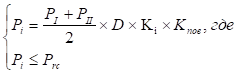 Pi - средняя рыночная стоимость одного квадратного метра общей площади жилого помещения в сельской местности на территории i-го муниципального образования в Камчатском крае, используемая при расчете размера субсидий бюджетам муниципальных образований в Камчатском крае на оказание финансовой поддержки при исполнении расходных обязательств по приобретению жилья, предоставляемого гражданам, проживающим на сельских территориях, по договору найма жилого помещения в расчетном году;PI - средняя цена одного квадратного метра общей площади жилья на первичном рынке жилья в Камчатском крае, сложившаяся в IV квартале года, предшествующего расчетному году, по данным территориального органа Федеральной службы государственной статистики по Камчатскому краю (далее – Камчатстат);PII - средняя цена одного квадратного метра общей площади жилья на вторичном рынке жилья в Камчатском крае, сложившаяся в IV квартале года, предшествующего расчетному году, по данным Камчатстата;D - оценочное (расчетное) значение индекса-дефлятора по объему инвестиций в основной капитал на территории Российской Федерации в расчетном году, по отношению к году, предшествующему расчетному в соответствии со среднесрочным прогнозом социально-экономического развития Российской Федерации на очередной год и плановый период, разрабатываемым Минэкономразвития России;Ki - коэффициент, учитывающий отклонение средней рыночной стоимости одного квадратного метра общей площади жилого помещения в сельской местности на территории i-ого муниципального района Камчатского края от средней рыночной стоимости одного квадратного метра общей площади жилого помещения в Камчатском крае по численности сельского населения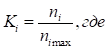  ni - численность постоянного сельского населения, проживающего на территории i-ого муниципального района Камчатского края на первое января года, предшествующего расчетному году, по данным Камчатстата;nimax - численность постоянного сельского населения, проживающего на территории муниципального района в Камчатском крае, имеющего наибольшую численность сельского населения на первое января года, предшествующего расчетному году, по данным Камчатстата;Kпов - повышающий коэффициент, применяется для муниципальных районов с численностью постоянного сельского населения, проживающего на территории муниципального района, менее 3000 человек и расстоянием от административного центра муниципального района до административного центра Камчатского края не более 800 км воздушным путем		;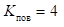 Prc - средняя рыночная стоимость одного квадратного метра общей площади жилого помещения в Камчатском крае, утверждаемая приказом Министерства строительства и жилищно-коммунального хозяйства Российской Федерации (далее – Минстрой России) на расчетный квартал и подлежащая применению федеральными органами исполнительной власти, исполнительными органами Камчатского края для расчета размеров социальных выплат, для всех категорий граждан, которым указанные социальные выплаты предоставляются на приобретение (строительство) жилых помещений за счет средств федерального бюджета.3. В случае если информация Камчатстата (PI, PII, ni), Минстроя России (Prc), Минэкономразвития России (D), необходимая для расчета, отсутствует или ее недостаточно, при расчете используется последнее имеющееся значение отсутствующего показателя.[Дата регистрации]№[Номер документа]Об установлении стоимости одного квадратного метра общей площади жилья в сельской местности на территории муниципальных районов в Камчатском крае, используемой при расчете размера субсидий бюджетам муниципальных образований в Камчатском крае на оказание финансовой поддержки при исполнении расходных обязательств по строительству (приобретению) жилья, предоставляемого гражданам, проживающим на сельских территориях, по договору найма жилого помещения   Министр[горизонтальный штамп подписи 1]А.С. Гончаров